Def A ______________ from a set D to a set Y is a rule that assigns an element to some element .The only rules are that they need to be 1. Reflexive, 2. Symmetric, and 3. Transitive.A function is a relation that has more rules imposed upon it.   Def A ______________________ from a set D to a set Y is a rule that assigns a unique (single) element  to each element .  The set D of all possible input values is called the ______________.  The set containing all output values  is called the ______________.  A function is called ____________________ if its range consists of only real numbers. A function is of a _____________ if its domain consists of only real numbers.The test for a function is the Vertical Line test.  Why does this work?For one point circle the correct T or F.  For the rest of the points state why it is.T/F   	All relations are functions.Ex 1 Find the domain and range of each function.Ex 2 evaluate the function from c and e in the previous example at Def An ____________  function is any function that is not solved exclusively for y.Def An _____________ function is any function that is solved exclusively for y.Def A _______________________ is a function  defined piecewise, that is  is defined by different expression on various intervals.Ex:Create your own example:Ex3: Create a linear function which has both a positive and negative slope and is not defined on Ex 4 Find a formula for each graph.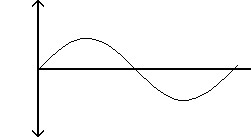 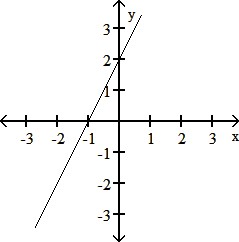 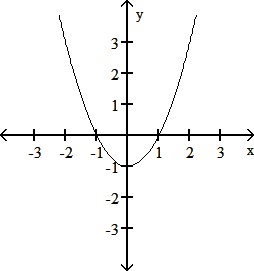 ______________________	 ___________________________	_________________________________Transformations of Function (rigid and non-rigid)A transformation is the process of taking one equation or graph and performing some operation on it.  The effect this has is called a transformation.  Some of the possible effects can be classified as Rigid and Non-rigid.Rigid Transformations are transformations where the graph shape remains untouched, only its position is changed.  Pin the tail on the donkey is an example of a rigid transformation of the donkeys tail.Non-rigid transformations are transformations where the actual shape of the graph is warped, stretched, or simply changed (through composition or some algebraic operation).Shift, Scaling, and Reflecting FormulasRigid transformations are the following: 		Shifts the graph of  ________  units if 			Shifts the graph of  ________  units if 		Shifts the graph of  _________  units if 			Shifts the graph of  _________  units if 		Reflects the graph of  across the ___-axis		Reflects the graph of  across the ___-axisNon-rigid transformations are the following:For ,		____________ the graph of  _____________ by a factor of 		____________ the graph of  _____________ by a factor of 		____________ the graph of  _____________ by a factor 		____________ the graph of  _____________ by a factor of For 		this becomes the last two rigid transformations listed aboveNote: If , factor -1 out and “For ” above applies.Transformation of Trig Graphs	
 – Amplitude: vertical stretch or compression; reflection about -axis if negative  – horizontal stretch or compression; reflection about -axis if negative  – horizontal shift  – vertical shift Ex 5 The accompanying figure shows the graph of  shifted to four new positions.  Write equations for the new graphs.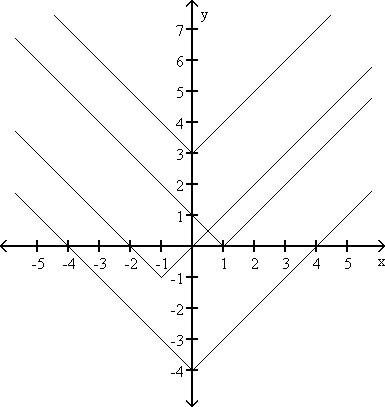 					From top most vertex (a) down to lowest vertex (d)					a)______________________	c)_________________________					b)______________________	d)_________________________Standard Equation of Circle with center                  Standard Equation of Ellipse with center Ex 6 Give an equation for the shifted graph.  Then sketch the original and shifted graphs together. 	Down 3, right 2		Eqn: ______________________________ 		Up 3, left 4		Eqn: ______________________________ 	Down 1, left 1		Eqn: ______________________________ 		Up 3, right 1		Eqn: ______________________________Classifications and Combinations of Functions(Graph them)linear functions  power functions  , where  is a constantnth root functions square root functions  cube functions polynomial functions linear functionsquadratic functions cubic functions rational functions  where  and  are polynomial functions and algebraic functions – any function constructed from polynomials using algebraic operations (such as addition, subtraction, multiplication, division, and taking roots) Note: could be multivariate (and thus polynomial, power, nth root, and rational functions are each a strict subset of algebraic functions)trigonometric functions – sine, cosine, tangent, and their reciprocals: cosecant, secant, cotangent (see Appendix B for review)exponential functions logarithmic functions transcendental functions – nonalgebraic  function such as the trig, inverse trig, exponential, logarithmic, and hyperbolic functions.Defn A function  is called aneven function if  (graph of  is symmetric about the -axis)odd function if  (graph of  is symmetric about the origin)for every  in the function’s domainNote:  is an even function if  is even and an odd function if  is oddEx 2 Decide whether the function is even, odd, or neither.Note: Even and odd functions follow the same multiplication and division rules for +/- signs.Algebra of Functions (Notation), where Defn If  and  are functions, the composite function  (“ composed with ”) is defined by .  The domain of  consists of all the numbers  in the domain of  for which  is in the domain of .  In terms of sets, this is the intersection of Dom f & Dom g; I.E. Dom Dom  Dom .  Ex 1 (# 6) If  and , find the following:Ex 2 (#10) Let   and .  Express each of the functions as a composite involving one or more of  and .